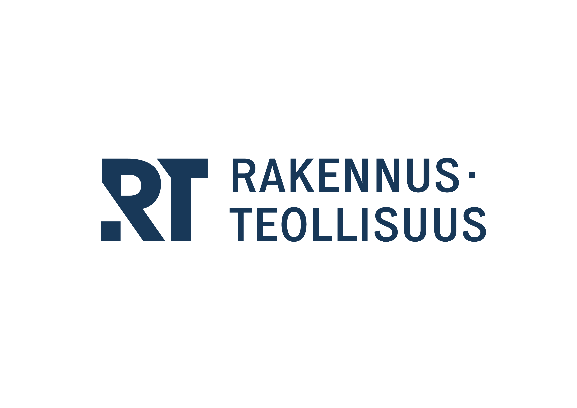 JÄSENHAKEMUSJÄSENHAKEMUKSEN KÄSITTELY – RTT TÄYTTÄÄAllekirjoittanut yritys hakee Rakennustuoteteollisuus RTT ry:n ja sen
 betonijaoston   pientaloteollisuusjaoston   rakennusmateriaalit-jaoston jäsenyyttä. 
Yhdistyksen jäsenyys merkitsee yritykselle jäsenyyttä Rakennustuoteteollisuus RTT ry:ssä, Rakennusteollisuus RT ry:ssä sekä Elinkeinoelämän keskusliitto EK:ssa. Tämän hakemuksen allekirjoittamalla yritys sitoutuu jäsenyyden alettua noudattamaan edellä mainittujen järjestöjen sääntöjä ja täyttämään niihin perustuvat velvoitteet. Allekirjoittanut yritys hakee Rakennustuoteteollisuus RTT ry:n ja sen
 betonijaoston   pientaloteollisuusjaoston   rakennusmateriaalit-jaoston jäsenyyttä. 
Yhdistyksen jäsenyys merkitsee yritykselle jäsenyyttä Rakennustuoteteollisuus RTT ry:ssä, Rakennusteollisuus RT ry:ssä sekä Elinkeinoelämän keskusliitto EK:ssa. Tämän hakemuksen allekirjoittamalla yritys sitoutuu jäsenyyden alettua noudattamaan edellä mainittujen järjestöjen sääntöjä ja täyttämään niihin perustuvat velvoitteet. Allekirjoittanut yritys hakee Rakennustuoteteollisuus RTT ry:n ja sen
 betonijaoston   pientaloteollisuusjaoston   rakennusmateriaalit-jaoston jäsenyyttä. 
Yhdistyksen jäsenyys merkitsee yritykselle jäsenyyttä Rakennustuoteteollisuus RTT ry:ssä, Rakennusteollisuus RT ry:ssä sekä Elinkeinoelämän keskusliitto EK:ssa. Tämän hakemuksen allekirjoittamalla yritys sitoutuu jäsenyyden alettua noudattamaan edellä mainittujen järjestöjen sääntöjä ja täyttämään niihin perustuvat velvoitteet. Allekirjoittanut yritys hakee Rakennustuoteteollisuus RTT ry:n ja sen
 betonijaoston   pientaloteollisuusjaoston   rakennusmateriaalit-jaoston jäsenyyttä. 
Yhdistyksen jäsenyys merkitsee yritykselle jäsenyyttä Rakennustuoteteollisuus RTT ry:ssä, Rakennusteollisuus RT ry:ssä sekä Elinkeinoelämän keskusliitto EK:ssa. Tämän hakemuksen allekirjoittamalla yritys sitoutuu jäsenyyden alettua noudattamaan edellä mainittujen järjestöjen sääntöjä ja täyttämään niihin perustuvat velvoitteet. Allekirjoittanut yritys hakee Rakennustuoteteollisuus RTT ry:n ja sen
 betonijaoston   pientaloteollisuusjaoston   rakennusmateriaalit-jaoston jäsenyyttä. 
Yhdistyksen jäsenyys merkitsee yritykselle jäsenyyttä Rakennustuoteteollisuus RTT ry:ssä, Rakennusteollisuus RT ry:ssä sekä Elinkeinoelämän keskusliitto EK:ssa. Tämän hakemuksen allekirjoittamalla yritys sitoutuu jäsenyyden alettua noudattamaan edellä mainittujen järjestöjen sääntöjä ja täyttämään niihin perustuvat velvoitteet. Allekirjoittanut yritys hakee Rakennustuoteteollisuus RTT ry:n ja sen
 betonijaoston   pientaloteollisuusjaoston   rakennusmateriaalit-jaoston jäsenyyttä. 
Yhdistyksen jäsenyys merkitsee yritykselle jäsenyyttä Rakennustuoteteollisuus RTT ry:ssä, Rakennusteollisuus RT ry:ssä sekä Elinkeinoelämän keskusliitto EK:ssa. Tämän hakemuksen allekirjoittamalla yritys sitoutuu jäsenyyden alettua noudattamaan edellä mainittujen järjestöjen sääntöjä ja täyttämään niihin perustuvat velvoitteet. Allekirjoittanut yritys hakee Rakennustuoteteollisuus RTT ry:n ja sen
 betonijaoston   pientaloteollisuusjaoston   rakennusmateriaalit-jaoston jäsenyyttä. 
Yhdistyksen jäsenyys merkitsee yritykselle jäsenyyttä Rakennustuoteteollisuus RTT ry:ssä, Rakennusteollisuus RT ry:ssä sekä Elinkeinoelämän keskusliitto EK:ssa. Tämän hakemuksen allekirjoittamalla yritys sitoutuu jäsenyyden alettua noudattamaan edellä mainittujen järjestöjen sääntöjä ja täyttämään niihin perustuvat velvoitteet. YRITYSTIEDOTYRITYSTIEDOTYRITYSTIEDOTYRITYSTIEDOTYRITYSTIEDOTYRITYSTIEDOTYRITYSTIEDOTYrityksen kaupparekisteriin merkitty toiminimiYrityksen kaupparekisteriin merkitty toiminimiYrityksen kaupparekisteriin merkitty toiminimiYrityksen kaupparekisteriin merkitty toiminimiYrityksen kaupparekisteriin merkitty toiminimiYrityksen kaupparekisteriin merkitty toiminimiTOL2008KotipaikkaKotipaikkaKotipaikkaKotipaikkaPerustamisvuosiPerustamisvuosiY-tunnusLähiosoiteLähiosoiteLähiosoiteLähiosoitePuhelinPuhelinFaksiPostinumero ja -toimipaikkaPostinumero ja -toimipaikkaPostilokeroPostilokeroPostinumero ja -toimipaikkaPostinumero ja -toimipaikkaPostinumero ja -toimipaikkawww-kotisivuwww-kotisivuwww-kotisivuwww-kotisivuSähköpostiSähköpostiSähköpostiPäätuotteetPäätuotteetPäätuotteetPäätuotteetEmoyhtiöEmoyhtiöEmoyhtiöHallituksen puheenjohtajaHallituksen puheenjohtajaArvo/AmmattiArvo/AmmattiNimiNimiNimiToimitusjohtajaToimitusjohtajaArvo/AmmattiArvo/AmmattiNimiNimiNimiMUUT TIEDOTMUUT TIEDOTMUUT TIEDOTMUUT TIEDOTMUUT TIEDOTMUUT TIEDOTMUUT TIEDOTTOIMIHENKILÖIDEN LUKUMAARÄ KESKIMÄÄRINTOIMIHENKILÖIDEN LUKUMAARÄ KESKIMÄÄRINTOIMIHENKILÖIDEN LUKUMAARÄ KESKIMÄÄRINTYÖNTEKIJÖIDEN LUKUMÄÄRÄ KESKIMÄÄRIN TYÖNTEKIJÖIDEN LUKUMÄÄRÄ KESKIMÄÄRIN TYÖNTEKIJÖIDEN LUKUMÄÄRÄ KESKIMÄÄRIN TYÖNTEKIJÖIDEN LUKUMÄÄRÄ KESKIMÄÄRIN Vuonna 2023Vuonna 2022Vuonna 2022Vuonna 2023Vuonna 2023Vuonna 2022Vuonna 2022TOIMIHENKILÖILLE MAKSETUT PALKAT (sis. lomap. ja korv.) euroaTOIMIHENKILÖILLE MAKSETUT PALKAT (sis. lomap. ja korv.) euroaTOIMIHENKILÖILLE MAKSETUT PALKAT (sis. lomap. ja korv.) euroaTYÖNTEKIJÖILLE MAKSETUT PALKAT (sis. lomap. ja korv.) euroaTYÖNTEKIJÖILLE MAKSETUT PALKAT (sis. lomap. ja korv.) euroaTYÖNTEKIJÖILLE MAKSETUT PALKAT (sis. lomap. ja korv.) euroaTYÖNTEKIJÖILLE MAKSETUT PALKAT (sis. lomap. ja korv.) euroaVuonna 2023Vuonna 2022Vuonna 2022Vuonna 2023Vuonna 2023Vuonna 2022Vuonna 2022JALOSTUSARVO (kohdat 1–5)1. Palkat2. Henkilöstösivukulut3. Vuokrat4. Poistot5. Liikevoitto tai -tappioYHTEENSÄ (kohdat 1–5)LIIKEVAIHTOVuonna 2023Vuonna 2023Vuonna 2022Vuonna 2022Viimeksi päättynyt tilikausi      –      Viimeksi päättynyt tilikausi      –      ALLEKIRJOITUSALLEKIRJOITUSALLEKIRJOITUSALLEKIRJOITUSALLEKIRJOITUSALLEKIRJOITUSALLEKIRJOITUSPäiväysPäiväysPäiväysAllekirjoitusAllekirjoitusAllekirjoitusAllekirjoitusLIITTEET Kaupparekisteriote   Verovelkatodistus   TyEL-todistusLIITTEET Kaupparekisteriote   Verovelkatodistus   TyEL-todistusLIITTEET Kaupparekisteriote   Verovelkatodistus   TyEL-todistusNimen selvennysNimen selvennysNimen selvennysNimen selvennysHyväksytty RTT:n johtokunta, pvmJaoston johtokunta, pvmJäsenyys RTT:ssä alkaa, pvmToimitusjohtajaToimitusjohtaja TES-jäsen   Elinkeinopoliittinen jäsen TES-jäsen   Elinkeinopoliittinen jäsenSaatettu tiedoksi yritykselle, pvmSaatettu tiedoksi yritykselle, pvmSaatettu tiedoksi liittoon Rakennusteollisuus RT ry, pvm